                                             Ne amintim !!Ea = pronume personal, persoana a 3-a singular, feminin; poate substitui orice substantiv propriu sau comun de gen femininExemple : ea poate sa fie casa, banca, cartea                 ea poate fi si Maria, Anna, ClaudiaEa a plecat la facultateIa se scrie legat atunci când se folosește cu sensul de ”a lua”Exemple: Ia cartea aceasta de aici!                                  Aplicații:                                                        Fișă de lucru1. Colorează buburuzele ce conțin enunțuri scrise greșit. Fă modificările necesare și rescrie propozițiile. Când își amintește de prietena sa, pe ia o cuprinde nostalgia.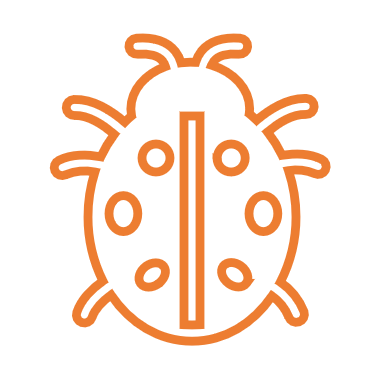  Magicianul ia pălăria și răstoarnă în ia praf de stele. Mătușa ta poartă ia colorată. - Ea stai nițel să te văd mai bine! zise lupul2. Scrie în paranteze, înțelesul cuvintelor marcate.După-amiază a apărut și ea cu coșulețul plin de flori.                    (__________________________________)Din mănunchiul de flori de camp, băiatul ia o margaretă.                    (___________________________________)Ia aceea este atât de veche, încât s-a îngălbenit.                     (___________________________________)– Ia lasă melcul în pace!                      (___________________________________)